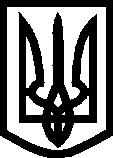 УкраїнаМелітопольська міська радаVII скликання___ сесіяР І Ш Е Н Н Я ________________                                                                                   №_____Про затвердження міської Програми  розвитку та функціонування української мови в м.Мелітополі на 2017-2020 роки            Відповідно до статей 10, 11, 53, 144 Конституції України, розділів І, VІІІ «Декларації про державний суверенітет України», на виконання Програми розвитку і функціонування української мови в Запорізькій області на 2016–2020 роки, яка була прийнята Запорізькою обласною радою (рішення № 5                      від 25.02.2016)             Мелітопольська міська рада Запорізької областіВ И Р І Ш И Л А:Затвердити міську Програму розвитку і функціонування української мови в м.Мелітополі на 2017-2020 роки згідно з додатком.Контроль за виконанням цього рішення покласти на постійну депутатську комісію з гуманітарних питань та боротьби з корупцією. Мелітопольський міський голова                                             С.А. Мінько Рішення підготував:Начальник управління освіти 					І.А. ЄлісєєвРішення вносить: Постійна депутатська комісія з гуманітарних питань та боротьби з корупцією	                                                            С.Й. РезницькийПогоджено:Заступник міського голови з питань діяльності виконавчих органів ради				С.О. БойкоНачальник управлінняправового забезпечення 						М.С. ГринькоГоловний спеціаліст відділу з регуляторної політики та конкурсних закупівель 			          Т.В. ЖитникГоловний спеціаліст-коректор 					Л.С. Захарова                                                                        Додаток                                                                         до рішення ____сесії                                                                        Мелітопольської міської  ради                                                                        Запорізької області                                                                        VII скликання                                                                        від______________№____МІСЬКА ПРОГРАМА розвитку і функціонування української мовив м.Мелітополі на 2017-2020 роки1. Склад проблеми та обґрунтування необхідності її розв’язанняАналіз мовного питання в м. Мелітополі дозволяє ввести мовно-культурну ситуацію в контекст загальноукраїнської соціолінгвістичної картини. Мовна ситуація в місті достатньо нерівноважна і багатопроблемна. За 25 років української незалежності українська мова так і не посіла того місця, яке їй визначено Конституцією України. За цей час приймалося чимало державних програм розвитку української мови з освітянським спрямуванням, але формальне їх виконання стало причиною того, що мовне середовище в нашому місті за змістом і формою не стало справді українським.Згідно з результатами переписів населення більше половини мешканців м.Мелітополя - українці (55 %). У м. Мелітополі сформована та успішно функціонує мережа дошкільних та загальноосвітніх навчальних закладів із урахуванням демографічної та соціально-економічної ситуацій, що створює умови для отримання якісної освіти дітьми  з різними потребами. Це 27 дошкільних навчальних закладів різних типів та форм власності, 22 денних загальноосвітніх навчальних закладів комунальної власності (в них учнів – 13693), 1 вечірня школи (158 учнів), 1 ліцей-інтернат «Творчість» (167 учнів). З 2008 по 2016 роки  відбулось розширення мережі навчальних закладів з державною мовою навчання. З 2008 року шкіл з українською мовою навчання збільшилось на 8 одиниці (+36%), кількість класів з українською мовою навчання збільшилося з 69% від загальної кількості класів до 81 %. У місті функціонують:- 11 україномовних шкіл, - 2 російськомовні школи,- 9 шкіл з декількома мовами викладання. За період реалізації скоригованого Плану на 8,4% збільшився контингент учнів, які навчаються державною мовою. У поточному навчальному році 11 158 учнів навчаються українською мовою (що становить 81,5% від загальної кількості учнів); 2535 учнів навчаються російською мовою та мають змогу вивчати державну мову як предмет (що становить 18,5%); 1038 учнів навчаються у школах з декількома мовами викладання (що становить 7,5%). Кількість двомовних навчальних закладів зменшилась до 9, що складає 41% від загальної кількості загальноосвітніх навчальних закладів (у порівнянні з 2008 роком – 17 закладів (77 %), у 2011 році – 11 закладів (50 %)).Простежується позитивна динаміка збільшення кількості україномовних груп у дошкільних навчальних закладах. У 2016-2017 навчальному році функціонує 241 україномовних груп (97% від загальної кількості дошкільних груп), які відвідують 5788 дітей (97% від загальної чисельності дітей в дошкільних навчальних закладах). Щороку учні м. Мелітополя беруть участь у Всеукраїнських учнівських олімпіадах з української мови і літератури, Всеукраїнських конкурсах-захистах науково-дослідницьких робіт учнів-членів Малої академії наук України з української мови і літератури, українського мовознавства, фольклористики, мистецтвознавства та літературознавства; усіх етапах Міжнародного конкурсу з української мови імені Петра Яцика та Міжнародного мовно-літературного конкурсу учнівської та студентської молоді імені Тараса Шевченка; Всеукраїнського конкурсу учнівської творчості та демонструють достатній та високий рівень володіння мовним та літературним матеріалом, посідають призові місця.Учителі української мови та літератури м. Мелітополя наполегливо працюють над тим, щоб предметом вивчення була не тільки нормативна складова мови, але й взаємозв’язки мови з духовним життям народу, щоб на уроках учні пізнавали історію, культуру, традиції, менталітет свого народу. Відповідно до наказу Департаменту освіти і науки Запорізької міської ради від 08.06.2016 № 363 «Про підготовку до дослідно-експериментальної роботи в умовах створення хмароорієнтованого навчального середовища» вчителі української мови та літератури, які працюють у 5(6,7) класі у 2016/2017 навчальному році, з 10.06.2016 по 10.07.2017 пройдуть навчання на дистанційному курсі «Проектування україномовного електронного освітнього середовища».У 11 закладах культури м. Мелітополя українська мова активно застосовується у спілкуванні.  У 5 міських бібліотечних закладах забезпечено безкоштовний доступ дітей та дорослого населення до інформаційних ресурсів державною мовою, у тому числі через мережу Інтернет. У 3 школах естетичного виховання українська мова широко використовується в навчально-виховному процесі. Творчі колективи 2 палаців культури на постійній основі беруть участь у популяризації творів української класичної та сучасної літератури.У мовних реаліях м. Мелітополя найбільш потужним чинником, який визначає мовну особистість, є білінгвізм, що є поширеним соціальним явищем у нашому мовленні. Це, звісно, великою мірою впливає на культуру мовлення населення, призводить до деградації української мови. Слід відзначити, що в нашому регіоні широкі маси носіїв української мови освічені недостатньо, особливо це стосується мовної освіти: одну мову  не цілком забули, а другу не повністю засвоїли. Тому існує необхідність у проведенні на міському рівні такої політики, яка змогла б підвищити культуру мовлення громадян, адже висока культура мовлення є свідченням культурної думки.Не менш актуальними є питання збереження літературних норм української мови в засобах масової інформації, її застосування при функціонуванні структурних підрозділів Мелітопольської міської ради, виконавчого комітету   м. Мелітополя, мережі закладів охорони здоров’я, правоохоронних органів, закладів комунальної та соціально-побутової галузі, торгівлі, транспортної системи, що сприятиме в цілому підвищенню рівня культури мовлення городян. Реалізація заходів Програми, які передбачають популяризацію української мови, культури та історичної свідомості української нації через найширший спектр культурних, наукових, освітніх та інформаційних заходів, сприятиме зміцненню україномовних і патріотичних середовищ на рівні всього міста.2. Підстави для розроблення ПрограмиПрограма розвитку і функціонування української мови в м. Мелітополі на 2017–2020 роки створена відповідно до Програми розвитку і функціонування української мови в Запорізькій області на 2016–2020 роки, яка була прийнята Запорізькою обласною радою (рішення № 5 від 25.02.2016). 3. Мета ПрограмиМетою Програми є створення належних умов для розвитку і розширення сфери функціонування української мови, виховання шанобливого ставлення до неї, формування патріотизму у громадян України; створення оптимальних умов для реалізації конституційних гарантій на вільне функціонування української мови в м. Мелітополь, розширення сфери вживання державної мови, виховання любові, поваги до неї в жителів міста, визначення стратегічних пріоритетів і орієнтирів у подоланні деформації національного мовно-культурного та мовно-інформаційного простору, зміни в місті інформаційного середовища на користь державної мови. 4. Завдання ПрограмиОсновними завданнями Програми є:утвердження та домінування української мови як державної;всебічний розвиток і розширення функціонування української мови в усіх сферах суспільного життя;визначення та здійснення заходів для стимулювання глибокого вивчення української мови;створення належних умов для вивчення української мови мешканцями    м. Мелітополя з числа національних меншин;збереження мережі навчальних закладів для безперервного виховання і навчання українською мовою;проведення фундаментальних і прикладних наукових досліджень у галузі лінгвістичної технології, створення інтелектуальних мовно-інформаційних систем нового покоління;поліпшення якості українського мовлення та приведення у відповідність до чинних ліцензій передач українською мовою на місцевому муніципальному телеканалі;стимулювання процесів, пов’язаних із переведенням регіональних засобів масової інформації з російської на українську мову;стимулювання читацьких інтересів населення, зацікавлення його класичною та сучасною українською літературою.Заходи для забезпечення виконання Програми розвитку і функціонування української мови в м. Мелітополі на 2017-2020 рокиНачальник управління освіти                                                 									І.А. ЄлісєєвМелітопольський міський голова                                            									С.А. Мінько№ з/пНазва напряму діяльності (пріоритетні завдання)Перелік заходів ПрограмиСтрок виконання заходуВиконавціДжерела фінансуванняОрієнтовані обсяги фінансування (вартість), тис. грн., у тому числі по роках:Орієнтовані обсяги фінансування (вартість), тис. грн., у тому числі по роках:Орієнтовані обсяги фінансування (вартість), тис. грн., у тому числі по роках:Орієнтовані обсяги фінансування (вартість), тис. грн., у тому числі по роках:Очікуваний результат№ з/пНазва напряму діяльності (пріоритетні завдання)Перелік заходів ПрограмиСтрок виконання заходуВиконавціДжерела фінансування201720182019202012345678910111.Моніторингові дослідження за розвитком і функціонуванням української мови1.1.Інвентаризація назв вулиць, площ, магазинів, приміщень, офісів, зовнішньої реклами, вивісок, інформації на автомобільному транспорті загального користування у місті 2017-2018 рокиУправління містобудування та архітектури,Відділ транспорту та зв’язку Мелітопольської міської ради,Відділ розвитку підприємництва та захисту прав споживачівБез фінансуванняЗабезпечення вимог чинного законодавства України про мову1.2.Моніторинг наявності та поповнення тематичних комплектів (книжкових видань та супровідних дисків) з українського фольклору, казок, художньої літератури у дошкільних, загальноосвітніх, позашкільних навчальних закладах2017-2020 рокиУправління освіти Мелітопольської міської радиБез фінансуванняЗабезпечення вимог чинного законодавства України про мову1.3.Моніторинг наявності та поповнення методичних посібників, дидактичних матеріалів для вчителів української мови і літератури, а також усіх предметів в україномовних загальноосвітніх навчальних закладах з мовами національних меншин2017-2020 рокиУправління освіти Мелітопольської міської радиБез фінансуванняЗабезпечення вимог чинного законодавства України про мову1.4.Аналіз репертуару аматорських колективів щодо постановки україномовних вистав за творами українських авторів або зарубіжних у перекладі українською мовою2017-2018рокиВідділ культури  Мелітопольської міської радиБез фінансуванняЗабезпечення вимог чинного законодавства України про мову1.5.Аналіз стану мережі українознавчих, народознавчих музеїв та етнографічних кімнат у навчальних закладах м. Мелітополя2017-2018 рокиУправління освіти Мелітопольської міської ради,Відділ культури Мелітопольської міської радиБез фінансуванняЗабезпечення вимог чинного законодавства України про мову1.6..Аналіз виконання вимог нормативно-правових актів щодо функціонування державної мови під час проведення туристичних, спортивно-масових, молодіжних та культурно-масових заходів м. Мелітополя2017-2018рокиУправління освіти Мелітопольської міської ради Без фінансуванняЗабезпечення вимог чинного законодавства України про мову1.7.Моніторинг дотримання україномовного режиму в навчально-виховному процесі в усіх навчальних закладах   м. Мелітополя2017-2018рокиУправління освіти Мелітопольської міської ради, Відділ культури  Мелітопольської міської ради,Управління молоді та спорту Мелітопольської міської радиБез фінансуванняЗабезпечення вимог чинного законодавства України про мову2.Підвищення культури мовлення мешканців міста 2.1.Забезпечення україномовного ведення телепрограм муніципального телеканалу з метою підвищення культури мовлення, поширення знань з історії походження і розвитку української мови, з історії України та Запорізького краю2017-2020рокиІнформаційний відділ Мелітопольської міської ради,Управління внутрішньої політики, взаємодії з правоохоронними органами та з питань запобігання , виявлення корупції і зв’язку з громадськістю Мелітопольської міської ради,Відділ культури Мелітопольської міської радиБез фінансуванняПопуляризація української культуриРозширення та зміцнення україномовного  середовища2.2.Розробка україномовних продуктів – сценаріїв державних свят, історичних дат та свят народно-обрядового спрямування з метою використання закладами культури 2017-2020 рокиВідділ культури Мелітопольської міської радиБез фінансуванняПопуляризація української культури2.3.Розробка нової концепції у проведенні державних свят та ювілеїв видатних діячів та постатей української культури2017-2018 рокиВідділ культури Мелітопольської міської ради, Управління внутрішньої політики, взаємодії з правоохоронними органами та з питань запобігання , виявлення корупції і зв’язку з громадськістю Мелітопольської міської радиБез фінансуванняПопуляризація української культури2.4.Проведення в бібліотеках, навчальних закладах  міста презентацій видань місцевих авторів з метою популяризації української книги, ознайомлення широкого кола читачів із творчістю письменників та краєзнавців м. Мелітополя2017-2020 рокиВідділ культури Мелітопольської міської ради,Управління освіти Мелітопольської міської радиБез фінансуванняПопуляризація української культуриРозширення та зміцнення україномовного середовища2.5.Проведення творчих вечорів, зустрічей учнів та учнівської молоді з письменниками і журналістами, творчими колективами, що популяризують українську мову, історію та культурну спадщину українського народу2017-2020 рокиВідділ культури Мелітопольської міської ради,Управління освіти Мелітопольської міської радиБез фінансуванняПопуляризація української культуриРозширення та зміцнення україномовного середовища3.Доступ учнівської та учнівської молоді до якісної мовної освіти3.1.Збереження мережі україномовних навчальних закладів у                             м. Мелітополь2017-2020 рокиУправління освіти Мелітопольської міської радиБез фінансуванняПокращення мовного режиму3.2.Дотримання україномовного режиму в навчально-виховному процесі в усіх  україномовних дошкільних(ДНЗ), загальноосвітніх (ЗНЗ), позашкільних (ПНЗ) навчальних закладах.2017-2020 рокиУправління освіти Мелітопольської міської радиБез фінансуванняПокращення мовного режиму3.3.Створення тематичних відеоролики у форматі конкурсу серед учнів загальноосвітніх, позашкільних, навчальних закладів на кращу відео поезію, соціальний ролик, тощо; створити відеофільми та відеоролики про творчість митців художнього слова рідного краю та застосування їх на заняттях з української літератури або під час проведення виховних заходів.2017-2020 рокиУправління освіти Мелітопольської міської радиБез фінансуванняПокращення мовного режиму3.4.Забезпечення високого професійного рівня викладання і вивчення української мови і літератури в загальноосвітніх навчальних закладах з мовою навчання національних меншин; з метою якісної підготовки учнів до зовнішнього незалежного оцінювання розглянути можливість збільшення в інваріантних складових навчальних планів кількість годин на вивчення української мови у класах рівня стандарт з 1 до 2 годин2017-2020 рокиУправління освіти Мелітопольської міської радиБез фінансуванняПідвищення рівня викладання і вивчення української мови і літератури3.5. Створення в кожному закладі освіти музею, кімнату чи куточок українознавчого спрямування. Проведення міського конкурсу українознавчих та народознавчих музеїв навчальних закладів                   м. Мелітополя 2018-2020 рокиУправління освіти Мелітопольської міської радиБез фінансуванняПокращення матеріальної бази музеїв для вивчення історичного минулого українського народу3.6. Здійснення добірки тематичних комплексів (книжкових видань та супровідних дисків) з українського фольклору, казок, художньої літератури у ДНЗ, ЗНЗ, ПНЗ.2017-2020 рокиУправління освіти Мелітопольської міської радиБез фінансуванняПокращення забезпечення фаховою періодикою та посібниками бібліотек навчальних закладів міста3.7.Проведення співбесід з питань володіння українською мовою з вихователями дошкільних навчальних закладів під час прийняття на роботу; проходження конкурсів на заміщення вакантних посад при призначенні на керівні посади директорів ЗНЗ, ПНЗ, завідувачів ДНЗ та їх заступників, вважати обов’язковим володіння державною мовою в межах професійних повноважень.2017-2020 рокиУправління освіти Мелітопольської міської радиБез фінансуванняВпровадження державної мови в освітній процес3.8.Врахування обов’язкового володіння державною мовою в обсязі, необхідному для виконання професійних обов’язків, відповідно до ст.10 Конституції України .під час проходження атестації педагогічними працівниками при встановленні кожної кваліфікаційної категорії (розряду) 2017-2020 рокиУправління освіти Мелітопольської міської радиБез фінансуванняВпровадження державної мови в освітній процес3.9.Проведення в загальноосвітніх, позашкільних навчальних закладах конкурсів творчо-пошукових і науково-дослідницьких робіт з української мови і літератури, а також з інших видів мистецтва (образотворчого, кіно-, фото тощо) на українську тематику2018-2019 рокиУправління освіти Мелітопольської міської радиБез фінансуванняПокращення інформованості педагогічних працівників з питань викладання української мови та літератури3.10.Сприяння впровадженню в загальноосвітніх навчальних закладах вивчення курсу «Українознавство»2017-2020 рокиУправління освіти Мелітопольської міської радиБез фінансуванняВиховання в учнівської молоді патріотизму, любові до рідного слова3.11.Проведення 9 листопада, у День української писемності і мови заходу «Диктант національної єдності» в кожному навчальному закладі м. Мелітополя 2017-2020 рокиУправління освіти Мелітопольської міської радиБез фінансуванняВиховання в учнівської молоді патріотизму, любові до рідного слова3.12.Проведення в загальноосвітніх, позашкільних навчальних закладах конкурсів творчо-пошукових і науково-дослідницьких робіт з української мови і літератури, а також з інших видів мистецтва (образотворчого, кіно-, фото тощо) на українську тематику2019 рікУправління освіти Мелітопольської міської радиБез фінансуванняЗабезпечення вимог чинного законодавства України про мову3.13.Загальноміське свято до Дня вишиванки «Ми - діти твої, Україно!»19 травня2017-2020 рокиВідділ культури Мелітопольської міської ради,Управління освіти Мелітопольської міської радиБез фінансуванняВиховання в учнівської молоді патріотизму, любові до рідного слова.Популяризація української культури4.Зміцнення статусу та розвиток ділової української мови4.1.Неухильне дотримання мовного законодавства при проведенні конкурсів щодо вступу на державну службу в м. Мелітополі2017-2020 рокиВідділ кадрів виконкому  та структурних підрозділівБез фінансуванняЗабезпечення вимог чинного законодавства 4.2.Здійснення постійного контролю за використанням української мови посадовими особами місцевого самоврядування в усному та писемному діловому спілкуванні в м. Мелітополі2017-2019рокиВідділ кадрів виконкому  та структурних підрозділівБез фінансуванняОволодіння офіційно-діловим стилем сучасної української мови4.3Забезпечити проведення щорічних апаратних навчань із ділової української мови працівників виконавчих органів Мелітопольської міської ради та резерву кадрів2017-2020 рокиКеруючий справами виконкомуБез фінансуванняПідвищення професійного рівня державних службовців4.4.Запровадження практики реалізації навчального модуля професійних програм підвищення кваліфікації «Ділове українське мовлення» та програми тематичного короткострокового семінару «Українське ділове мовлення: особливості сучасної лексичної культури»2017-2020 рокиКеруючий справами виконкомуБез фінансуванняПідвищення професійного рівня державних службовців4.5Сприяння участі депутатів Мелітопольської міської ради та працівників виконавчих органів Мелітопольської міської ради у Всеукраїнському диктанті національної єдності (9 листопада)2017-2020 рокиМелітопольська міська рада, Керуючий справами виконкомуБез фінансуванняПідвищення професійного рівня державних службовців4.6.Висвітлення ходу реалізації програми розвитку і функціонування української мови в засобах масової інформації2017-2020 рокиРаз на півріччяІнформаційний відділ Мелітопольської міської радиБез фінансуванняЗабезпечення вимог чинного законодавства4.7.Забезпечення переведення                  інформації на сайті Мелітопольської міської ради на державну мову2017-2018рокиІнформаційний відділ Мелітопольської міської радиБез фінансуванняПідвищення професійного рівня державних службовців